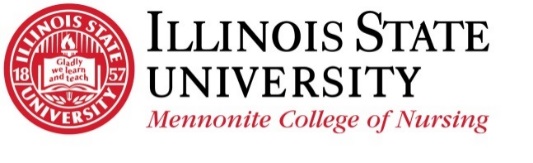 Course Progress Report This report relates to:    Course Progress		Clinical Progress		Clinical and Course ProgressDoes this report relate to a clinical suspension?	Yes		NoMeeting with Student:Explanation of Concerns about Course Progress: Required Actions for Improving Course and/or Clinical Performance: Recommended Action(s) for Improving Concerning or Deficient Behavior(s):Check all that applyTime line for Expected Improvement and Review of ProgressMeeting was conducted in person.Student Signature:  _____________________________  Instructor Signature						Meeting was conducted by phone. See the attached email from student indicating understanding of the terms and verification of the meeting.Student Name:UID:Faculty/Staff Initiating Report: Date Initial Report Sent:Course: NURCurrent Grade:Date:Time:Prepare for class by reading text, completing homework prior to class, and reviewing notes after class.Meet with Sequence/program leader, Academic Advisor or Graduate Program Coordinator to address career options and plans of study.Find study group/partner with similar study styles.Seek counseling at ISU student counseling services. (309-438-3655).Meet with instructor to review test-taking strategies.Consult with librarian (ISU librarian preferred)Seek peer tutoring or mentoringOther: